How to See Your Quest and Answer for a Unit Written ExamClick on Unit 1Scroll down to Unit 1 Written Exam.Click on it.Click on BeginClick on View All Attempts.Click on the icon     for the attempt. 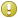 Blackboard shows you your question and answer.If you want to copy them into a Word document so you can see it easily when we talk OR so you can do the steps to understand why you were marked as not following one or more of the 5 Good Habits for Evidence, then highlight the question and your answer and then select Copy and Paste.
The buttons or control keys for Copy and Paste vary with your computer.)